N o  __________________ -Ն                                                 «_____» ______________________  2023 թ.ՆԱԽԱԳԻԾՀԱՆՐԱԿՐԹԱԿԱՆ ՈՒՍՈՒՄՆԱԿԱՆ ՀԱՍՏԱՏՈՒԹՅՈՒՆՆԵՐԻ 9-ՐԴ ԵՎ 12-ՐԴ ԴԱՍԱՐԱՆՆԵՐԻ «ՀԱՄԱՇԽԱՐՀԱՅԻՆ ՊԱՏՄՈՒԹՅՈՒՆ» ԱՌԱՐԿԱՅԻ ԾՐԱԳՐԵՐԸ  ՀԱՍՏԱՏԵԼՈՒ ՄԱՍԻՆՂեկավարվելով «Հանրակրթության մասին» օրենքի 7-րդ հոդվածի 4-րդ մասով և 30-րդ հոդվածի 1-ին մասի 1-ին կետով՝ՀՐԱՄԱՅՈՒՄ ԵՄ1. Հաստատել հանրակրթական ուսումնական հաստատություններում «Համաշխարհային պատմություն» առարկայի 9-րդ և 12-րդ դասարանների ծրագրերը՝ համաձայն հավելվածի:2. Սույն հրամանն ուժի մեջ է մտնում պաշտոնական հրապարակմանը հաջորդող օրվանից:ՆԱԽԱՐԱՐ՝              Ժ. ԱՆԴՐԵԱՍՅԱՆ     ՀավելվածՀՀ կրթության, գիտության, մշակույթի և սպորտի նախարարի2024 թվականի _____________  _______-իN _______-Ն հրամանի
ՀԱՆՐԱԿՐԹԱԿԱՆ ՈՒՍՈՒՄՆԱԿԱՆ ՀԱՍՏԱՏՈՒԹՅՈՒՆՆԵՐՈՒՄ «ՀԱՄԱՇԽԱՐՀԱՅԻՆ ՊԱՏՄՈՒԹՅՈՒՆ» ԱՌԱՐԿԱՅԻ 9-ՐԴ ԵՎ 12-ՐԴ ԴԱՍԱՐԱՆՆԵՐԻ ԾՐԱԳՐԵՐ «ՀԱՄԱՇԽԱՐՀԱՅԻՆ ՊԱՏՄՈՒԹՅՈՒՆ»ԱՌԱՐԿԱՅԻ ԾՐԱԳԻՐ (9-ՐԴ ԵՎ 12-ՐԴ ԴԱՍԱՐԱՆՆԵՐ)9-րդ դասարան12-րդ դասարանՀամագործակցություն և կոնֆլիկտ 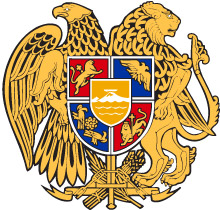 ՀԱՅԱՍՏԱՆԻ ՀԱՆՐԱՊԵՏՈՒԹՅԱՆ ԿՐԹՈՒԹՅԱՆ, ԳԻՏՈՒԹՅԱՆ, ՄՇԱԿՈՒՅԹԻԵՎ ՍՊՈՐՏԻ ՆԱԽԱՐԱՐՀՐԱՄԱՆԹեմա  1Թեմա  1 Նորարարությունը հանգեցրեց աշխարհի անհամաչափ զարգացմանը:  Նորարարությունը հանգեցրեց աշխարհի անհամաչափ զարգացմանը: ՆպատակՆպատակՁևավորել  XIX դարի երկրորդ կեսին ու XX դարի սկզբին  տեղի ունեցած հասարակական քաղաքական, տնտեսական և մշակութային գործընթացները և դրանց ազդեցությունը աշխարհի  վերափոխման վրա  վերլուծելու և գնահատելու հմտություն: Ձևավորել  XIX դարի երկրորդ կեսին ու XX դարի սկզբին  տեղի ունեցած հասարակական քաղաքական, տնտեսական և մշակութային գործընթացները և դրանց ազդեցությունը աշխարհի  վերափոխման վրա  վերլուծելու և գնահատելու հմտություն: ՎերջնարդյունքՎերջնարդյունքՄեկնաբանի XIX-XX դարերի առանցքային, պատմական հասարակական-քաղաքական գործընթացները, որոնք հանգեցրին աշխարհի վերափոխմանը և վերաձևավորմանը:Վերլուծի այն հասարակական-քաղաքական, տնտեսական և մշակութային նորարարությունները, որոնք հանգեցրին որոշ հասարակությունների աննախադեպ առաջընթացին և այնուհետև ռազմական բախումների:Գնահատի հասարակական, քաղաքական և մշակութային կարևոր դերակատարում ունեցող անհատների գործունեությունը և դերակատարումը տվյալ ժամանակաշրջանում: Մեկնաբանի XIX-XX դարերի առանցքային, պատմական հասարակական-քաղաքական գործընթացները, որոնք հանգեցրին աշխարհի վերափոխմանը և վերաձևավորմանը:Վերլուծի այն հասարակական-քաղաքական, տնտեսական և մշակութային նորարարությունները, որոնք հանգեցրին որոշ հասարակությունների աննախադեպ առաջընթացին և այնուհետև ռազմական բախումների:Գնահատի հասարակական, քաղաքական և մշակութային կարևոր դերակատարում ունեցող անհատների գործունեությունը և դերակատարումը տվյալ ժամանակաշրջանում: Թեմայի  բովանդակությունԹեմայի  բովանդակությունՄիջազգային հարաբերությունները (XIX դար - XX դարի սկիզբ):Ազգային հիմնախնդիրը բազմազգ տերություններում:Առաջին աշխարհամարտը:1917 թ. Ռուսական հեղափոխությունները: Միջազգային հարաբերությունները (XIX դար - XX դարի սկիզբ):Ազգային հիմնախնդիրը բազմազգ տերություններում:Առաջին աշխարհամարտը:1917 թ. Ռուսական հեղափոխությունները: Առաջարկվող գործունեության ձևերԽաչվող հասկացություններԱշխատանք սկզբնաղբյուրներով, աղբյուրների ուսումնասիրություն:Հետազոտական աշխատանք:Էսսե:ՕրինաչափությունՊատճառները, հետևանքները, առանձնահատկությունները, ընդհանրությունները՝ որպես պատմական և հասարակական երևույթների և իրադարձությունների օրինաչափություններ: Համաշխարհայնացում Հասարակությունների և համակարգերի, համաշխարհային և տեղական գործընթացների փոխհարաբերությունները, դրանց ազդեցությունը և հետևանքները մարդկության և շրջակա միջավայրի վրա: Միջառարկայական կապերը թեմայումՄիջառարկայական կապերը թեմայումԱշխարհագրություն - Քարտեզի գործածում:Գրականություն - Համապատասխան տեքստերի ընթերցում ու վերլուծություն:ՆԶՊ - Բանակի ու զենքի տեսակների ուսումնասիրում:Արվեստ - Փոփոխությունների արտացոլումն արվեստում (կերպարվեստ, երաժշտություն):Աշխարհագրություն - Քարտեզի գործածում:Գրականություն - Համապատասխան տեքստերի ընթերցում ու վերլուծություն:ՆԶՊ - Բանակի ու զենքի տեսակների ուսումնասիրում:Արվեստ - Փոփոխությունների արտացոլումն արվեստում (կերպարվեստ, երաժշտություն):Կապը Հանրակրթության չափորոշչի միջին դպրոցի վերջնարդյունքների հետ     Կապը Հանրակրթության չափորոշչի միջին դպրոցի վերջնարդյունքների հետ     Հ 10, Հ 12, Հ 15, Հ 17, Հ 25, Հ 26, Հ 28, Հ 30, Հ 31, Հ 32, Հ 33, Հ 35, Հ 41, Հ 42, Հ 44, Հ 45Հ 10, Հ 12, Հ 15, Հ 17, Հ 25, Հ 26, Հ 28, Հ 30, Հ 31, Հ 32, Հ 33, Հ 35, Հ 41, Հ 42, Հ 44, Հ 45Թեմա  2Թեմա  2 Նոր աշխարհաքաղաքական կարգի հաստատումը  Նոր աշխարհաքաղաքական կարգի հաստատումը ՆպատակՆպատակՁևավորել արդյունաբերական հասարակության երրորդ շրջափուլում տեղի ունեցած հասարակական, քաղաքական, տնտեսական և աշխարհաքաղաքական գործընթացները վերլուծելու և գնահատելու հմտություն: Ձևավորել արդյունաբերական հասարակության երրորդ շրջափուլում տեղի ունեցած հասարակական, քաղաքական, տնտեսական և աշխարհաքաղաքական գործընթացները վերլուծելու և գնահատելու հմտություն: ՎերջնարդյունքՎերջնարդյունքՎերլուծի Առաջին աշխարհամարտից հետո ընթացող աշխարհաքաղաքական գործընթացները:Մեկնաբանի Ազգերի լիգայի գործունեությունը և այն գործընթացները, որոնք հանգեցրին խաղաղության խախտմանը Առաջին աշխարհամարտից հետո: Վերլուծի և գնահատի 20-րդ դարի առաջին կեսի աշխարհաքաղաքական դրությունը և միջազգային հարաբերությունները:Վերլուծի Առաջին աշխարհամարտից հետո ընթացող աշխարհաքաղաքական գործընթացները:Մեկնաբանի Ազգերի լիգայի գործունեությունը և այն գործընթացները, որոնք հանգեցրին խաղաղության խախտմանը Առաջին աշխարհամարտից հետո: Վերլուծի և գնահատի 20-րդ դարի առաջին կեսի աշխարհաքաղաքական դրությունը և միջազգային հարաբերությունները:Թեմայի բովանդակությունԹեմայի բովանդակությունՆոր աշխարհակարգի ձևավորումը. Վերսալ-վաշինգթոնյան համակարգը:Ազգերի լիգան:Տնտեսական մեծ ճգնաժամը:Ամբողջատիրական վարչակարգերը 1920-30-ական թթ.. ֆաշիզմ, նացիզմ, բոլշևիզմ:Արևելքի ավանդական հասարակությունները 1920-1930-ական թթ.:Միջազգային հարաբերությունները 1920-1930-ական թվականներին:Նոր աշխարհակարգի ձևավորումը. Վերսալ-վաշինգթոնյան համակարգը:Ազգերի լիգան:Տնտեսական մեծ ճգնաժամը:Ամբողջատիրական վարչակարգերը 1920-30-ական թթ.. ֆաշիզմ, նացիզմ, բոլշևիզմ:Արևելքի ավանդական հասարակությունները 1920-1930-ական թթ.:Միջազգային հարաբերությունները 1920-1930-ական թվականներին:Առաջարկվող գործունեության ձևերխաչվող հասկացություններՔարտեզի ուսումնասիրություն: Պատմական տարբեր աղբյուրների ուսումնասիրություն:Սահիկաշարերի ներկայացում:Բանավեճ:Դերախաղ:Ժամանակ և տարածությունՈրտե՞ղ և ե՞րբ:Տարածությունն ու ժամանակը՝ որպես գոյության հիմնական բնութագրիչներ:Գոյությունը լիարժեք ընկալելու համար անհրաժեշտ է «մոտենալ» տարածությանը և ժամանակին/ տարբեր մարդկանց կենցաղ, նրանց պատմություններ, ճանապարհորդություններ, մարդկության պատմության շրջադարձային կետեր, հայտնագործություններ, գյուտեր, ինչպես նաև անհատների և քաղաքակրթության միջև հարաբերությունները, դրանց փոխկապակցվածությունը տվյալ անձի, ազգի և մարդկության տեսանկյունից:Միջառարկայական կապերը թեմայումՄիջառարկայական կապերը թեմայումԱշխարհագրություն - Քաղաքական քարտեզի ուսումնասիրում:Գրականություն -Համապատասխան տեքստի ուսումնասիրում և մեկնաբանում:ՆԶՊ -  Բանակի կառուցվածքի և զենքի տեսակների ուսումնասիրում:Արվեստ - Կոնֆլիկտի պատկերումն արվեստում (երաժշտություն, կերպարվեստ և այլն): Աշխարհագրություն - Քաղաքական քարտեզի ուսումնասիրում:Գրականություն -Համապատասխան տեքստի ուսումնասիրում և մեկնաբանում:ՆԶՊ -  Բանակի կառուցվածքի և զենքի տեսակների ուսումնասիրում:Արվեստ - Կոնֆլիկտի պատկերումն արվեստում (երաժշտություն, կերպարվեստ և այլն): Կապը Հանրակրթության չափորոշչի միջին դպրոցի վերջնարդյունքների հետ     Կապը Հանրակրթության չափորոշչի միջին դպրոցի վերջնարդյունքների հետ     Հ 10, Հ 12, Հ 15, Հ 17, Հ 25, Հ 26, Հ 28, Հ 30, Հ 31, Հ 32, Հ 33, Հ 35, Հ 41, Հ 42, Հ 44, Հ 45Հ 10, Հ 12, Հ 15, Հ 17, Հ 25, Հ 26, Հ 28, Հ 30, Հ 31, Հ 32, Հ 33, Հ 35, Հ 41, Հ 42, Հ 44, Հ 45Թեմա 3Թեմա 3Աշխարհը Երկրորդ աշխարհամարտի և Սառը պատերազմի ժամանակաշրջանում Աշխարհը Երկրորդ աշխարհամարտի և Սառը պատերազմի ժամանակաշրջանում ՆպատակՆպատակՁևավորել Սառը պատերազմի ընթացքում տեղի ունեցած հասարակական, քաղաքական, տնտեսական, մշակութային գործընթացները և դրանցում կարևոր դերակատարում ունեցած անհատների գործունեությունը վերլուծելու և գնահատելու հմտություն: Ձևավորել Սառը պատերազմի ընթացքում տեղի ունեցած հասարակական, քաղաքական, տնտեսական, մշակութային գործընթացները և դրանցում կարևոր դերակատարում ունեցած անհատների գործունեությունը վերլուծելու և գնահատելու հմտություն: ՎերջնարդյունքՎերջնարդյունքՎերլուծի Երկրորդ աշխարհամարտի պատճառները և հետևանքները: Մեկնաբանի Սառը պատերազմը, հասարակական-քաղաքական, տնտեսական, ռազմական, սոցիալական ու մշակութային գործընթացները և դրանց ազդեցությունը արդի աշխարհի ձևավորման վրա: Վերլուծի  նորարարական գաղափարները (տնտեսական, ռազմական, սոցիալական), որոնք ձևավորվեցին և առաջնորդեցին Սառը պատերազմի դարաշրջանում:Համեմատի աշխարհաքաղաքական գործընթացների ազդեցությունը տարբեր երկրների վրա: Գնահատի Սառը պատերազմի ազդեցությունը հասարակական և մշակութային կյանքի վրա: Վերլուծի Երկրորդ աշխարհամարտի պատճառները և հետևանքները: Մեկնաբանի Սառը պատերազմը, հասարակական-քաղաքական, տնտեսական, ռազմական, սոցիալական ու մշակութային գործընթացները և դրանց ազդեցությունը արդի աշխարհի ձևավորման վրա: Վերլուծի  նորարարական գաղափարները (տնտեսական, ռազմական, սոցիալական), որոնք ձևավորվեցին և առաջնորդեցին Սառը պատերազմի դարաշրջանում:Համեմատի աշխարհաքաղաքական գործընթացների ազդեցությունը տարբեր երկրների վրա: Գնահատի Սառը պատերազմի ազդեցությունը հասարակական և մշակութային կյանքի վրա: Թեմայի բովանդակությունԹեմայի բովանդակությունԵրկրորդ աշխարհամարտՍառը պատերազմԵրկբևեռ աշխարհ. ԱՄՆ և ԽՍՀՄԱրևելքի երկրները սառըպատերազմյան տարիներին: Արդիականացող Արևելք«Երրորդ աշխարհի» երկրներըԵրկրորդ աշխարհամարտՍառը պատերազմԵրկբևեռ աշխարհ. ԱՄՆ և ԽՍՀՄԱրևելքի երկրները սառըպատերազմյան տարիներին: Արդիականացող Արևելք«Երրորդ աշխարհի» երկրներըԱռաջարկվող գործունեության ձևերԽաչվող հասկացություններՆշանավոր անձանց մասին տեղեկությունների հավաքում, գրավոր և բանավոր հաղորդումների պատրաստում:Բանավեճ:Աշխատանք սկզբնաղբյուրներով, աղբյուրների ուսումնասիրություն:Ֆիլմերի դիտում և քննարկում:Անհատ և հարաբերություններՈ՞վ է պատմական անհատը, ո՞րն է նրա բնութագիրը:Անհատի կյանքը, համոզմունքները,  արժեհամակարգը, անձնական, ֆիզիկական, մտավոր, սոցիալական, հոգևոր առողջությունը, մարդկային փոխհարաբերությունները ընտանիքում, ընկերական շրջապատում, համայնքում: Միջառարկայական կապերը թեմայումՄիջառարկայական կապերը թեմայումԱշխարհագրություն - Քաղաքական քարտեզի փոփոխություն:Հասարակագիտություն - Համակարգերի, կոնֆլիկտների, գաղափարախոսության ուսումնասիրություն:Գրականություն - Համապատասխան տեքստերի ընթերցում և մեկնաբանում:ՆԶՊ - Զենքի ու բանակի կառուցվածքի իմացություն:Արվեստ - Կոնֆլիկտի արտացոլումը արվեստում:Աշխարհագրություն - Քաղաքական քարտեզի փոփոխություն:Հասարակագիտություն - Համակարգերի, կոնֆլիկտների, գաղափարախոսության ուսումնասիրություն:Գրականություն - Համապատասխան տեքստերի ընթերցում և մեկնաբանում:ՆԶՊ - Զենքի ու բանակի կառուցվածքի իմացություն:Արվեստ - Կոնֆլիկտի արտացոլումը արվեստում:Կապը Հանրակրթության չափորոշչի միջին դպրոցի վերջնարդյունքների հետ     Կապը Հանրակրթության չափորոշչի միջին դպրոցի վերջնարդյունքների հետ     Հ 10, Հ 12, Հ 15, Հ 17, Հ 25, Հ 26, Հ 28, Հ 30, Հ 31, Հ 32, Հ 33, Հ 35, Հ 41, Հ 42, Հ 44, Հ 45Հ 10, Հ 12, Հ 15, Հ 17, Հ 25, Հ 26, Հ 28, Հ 30, Հ 31, Հ 32, Հ 33, Հ 35, Հ 41, Հ 42, Հ 44, Հ 45Թեմա 4Թեմա 4Թեմա 4Աշխարհը 20-րդ դարի վերջին և 21-րդ դարի սկզբին Աշխարհը 20-րդ դարի վերջին և 21-րդ դարի սկզբին Աշխարհը 20-րդ դարի վերջին և 21-րդ դարի սկզբին ՆպատակՆպատակՆպատակՁևավորել հետսառըպատերազմյան ժամանակաշրջան տեղի ունեցած հասարակական, քաղաքական, տնտեսական, մշակութային գործընթացները, ինչպես նաև դրանցում կարևոր դերակատարում ունեցած անհատների գործունեությունը վերլուծելու և գնահատելու հմտություն:Ձևավորել հետսառըպատերազմյան ժամանակաշրջան տեղի ունեցած հասարակական, քաղաքական, տնտեսական, մշակութային գործընթացները, ինչպես նաև դրանցում կարևոր դերակատարում ունեցած անհատների գործունեությունը վերլուծելու և գնահատելու հմտություն:Ձևավորել հետսառըպատերազմյան ժամանակաշրջան տեղի ունեցած հասարակական, քաղաքական, տնտեսական, մշակութային գործընթացները, ինչպես նաև դրանցում կարևոր դերակատարում ունեցած անհատների գործունեությունը վերլուծելու և գնահատելու հմտություն:ՎերջնարդյունքՎերջնարդյունքՎերջնարդյունքՎերլուծի Սառը պատերազմից հետո աշխարհի հասարակական-քաղաքական, տնտեսական և մշակութային գործընթացները:Համեմատի հետսառըպատերազմյան գործընթացները, որոնք ընթանում էին երկրների և դաշինքների առաջնորդության համար:Վերլուծի և գնահատի, թե ինչ լուծումներ էին գտնում երկրները և կառույցները ժամանակի մարտահրավերները հաղթահարելու համար (գիտության զարգացում, դաշինքների ստեղծում և այլն):Վերլուծի արդի աշխարհի հիմնախնդիրների մարտահրավերները և գնահատի դրանց հաղթահարմանն ուղղված միջոցառումները: Գնահատի հասարակական, քաղաքական և մշակութային կարևոր դերակատարում ունեցող անհատների գործունեությունը հետսառըպատերազմյան ժամանակաշրջանում: Վերլուծի Սառը պատերազմից հետո աշխարհի հասարակական-քաղաքական, տնտեսական և մշակութային գործընթացները:Համեմատի հետսառըպատերազմյան գործընթացները, որոնք ընթանում էին երկրների և դաշինքների առաջնորդության համար:Վերլուծի և գնահատի, թե ինչ լուծումներ էին գտնում երկրները և կառույցները ժամանակի մարտահրավերները հաղթահարելու համար (գիտության զարգացում, դաշինքների ստեղծում և այլն):Վերլուծի արդի աշխարհի հիմնախնդիրների մարտահրավերները և գնահատի դրանց հաղթահարմանն ուղղված միջոցառումները: Գնահատի հասարակական, քաղաքական և մշակութային կարևոր դերակատարում ունեցող անհատների գործունեությունը հետսառըպատերազմյան ժամանակաշրջանում: Վերլուծի Սառը պատերազմից հետո աշխարհի հասարակական-քաղաքական, տնտեսական և մշակութային գործընթացները:Համեմատի հետսառըպատերազմյան գործընթացները, որոնք ընթանում էին երկրների և դաշինքների առաջնորդության համար:Վերլուծի և գնահատի, թե ինչ լուծումներ էին գտնում երկրները և կառույցները ժամանակի մարտահրավերները հաղթահարելու համար (գիտության զարգացում, դաշինքների ստեղծում և այլն):Վերլուծի արդի աշխարհի հիմնախնդիրների մարտահրավերները և գնահատի դրանց հաղթահարմանն ուղղված միջոցառումները: Գնահատի հասարակական, քաղաքական և մշակութային կարևոր դերակատարում ունեցող անհատների գործունեությունը հետսառըպատերազմյան ժամանակաշրջանում: Թեմայի բովանդակությունԹեմայի բովանդակությունԹեմայի բովանդակությունԱրևմուտքի երկրները հետսառըպատերազմյան ժամանակաշրջանում:ԽՍՀՄ փլուզումը: Հետխորհրդային երկրները:Արևելքի երկրները հետսառըպատերազմյան տարիներին: Փոփոխություններ միջազգային հարաբերություններում: Արդի աշխարհի հիմնախնդիրները:Արևմուտքի երկրները հետսառըպատերազմյան ժամանակաշրջանում:ԽՍՀՄ փլուզումը: Հետխորհրդային երկրները:Արևելքի երկրները հետսառըպատերազմյան տարիներին: Փոփոխություններ միջազգային հարաբերություններում: Արդի աշխարհի հիմնախնդիրները:Արևմուտքի երկրները հետսառըպատերազմյան ժամանակաշրջանում:ԽՍՀՄ փլուզումը: Հետխորհրդային երկրները:Արևելքի երկրները հետսառըպատերազմյան տարիներին: Փոփոխություններ միջազգային հարաբերություններում: Արդի աշխարհի հիմնախնդիրները:Առաջարկվող գործունեության ձևերԱռաջարկվող գործունեության ձևերԽաչվող հասկացություններՍահիկաշարերի ներկայացում:Զանգվածային լրատվամիջոցներից, համացանցից ստացված տեղեկատվության  վերլուծություն: Հիմնախնդիրների հետազոտում: Սկզբնաղբյուրների ուսումնասիրում  Հետազոտական աշխատանքՍահիկաշարերի ներկայացում:Զանգվածային լրատվամիջոցներից, համացանցից ստացված տեղեկատվության  վերլուծություն: Հիմնախնդիրների հետազոտում: Սկզբնաղբյուրների ուսումնասիրում  Հետազոտական աշխատանքՀամաշխարհայնացում Հասարակությունների և համակարգերի, համաշխարհային և տեղական գործընթացների փոխհարաբերությունները, դրանց ազդեցությունը և հետևանքները մարդկության և շրջակա միջավայրի վրա: Միջառարկայական կապերը թեմայումՄիջառարկայական կապերը թեմայումՄիջառարկայական կապերը թեմայումԱշխարհագրություն - Քաղաքական քարտեզ:Հասարակագիտություն - Քաղաքական, տնտեսական, կրոնական համակարգեր:Գրականություն - Համապատասխան տեքստի ընթերցում ու մեկնաբանում:Արվեստ - Կյանքի արտացոլումն արվեստում (կերպարվեստ, երաժշտություն): Աշխարհագրություն - Քաղաքական քարտեզ:Հասարակագիտություն - Քաղաքական, տնտեսական, կրոնական համակարգեր:Գրականություն - Համապատասխան տեքստի ընթերցում ու մեկնաբանում:Արվեստ - Կյանքի արտացոլումն արվեստում (կերպարվեստ, երաժշտություն): Աշխարհագրություն - Քաղաքական քարտեզ:Հասարակագիտություն - Քաղաքական, տնտեսական, կրոնական համակարգեր:Գրականություն - Համապատասխան տեքստի ընթերցում ու մեկնաբանում:Արվեստ - Կյանքի արտացոլումն արվեստում (կերպարվեստ, երաժշտություն): Կապը Հանրակրթության չափորոշչի միջին դպրոցի վերջնարդյունքների հետ     Կապը Հանրակրթության չափորոշչի միջին դպրոցի վերջնարդյունքների հետ     Կապը Հանրակրթության չափորոշչի միջին դպրոցի վերջնարդյունքների հետ     Հ 10, Հ 12, Հ 15, Հ 17, Հ 25, Հ 26, Հ 28, Հ 30, Հ 31, Հ 32, Հ 33, Հ 35, Հ 41, Հ 42, Հ 44, Հ 45Հ 10, Հ 12, Հ 15, Հ 17, Հ 25, Հ 26, Հ 28, Հ 30, Հ 31, Հ 32, Հ 33, Հ 35, Հ 41, Հ 42, Հ 44, Հ 45Հ 10, Հ 12, Հ 15, Հ 17, Հ 25, Հ 26, Հ 28, Հ 30, Հ 31, Հ 32, Հ 33, Հ 35, Հ 41, Հ 42, Հ 44, Հ 45Թեմա  5Թեմա  5Թեմա  5Գիտատեխնիկական հեղափոխությունը և աշխարհը Գիտատեխնիկական հեղափոխությունը և աշխարհը Գիտատեխնիկական հեղափոխությունը և աշխարհը ՆպատակՆպատակՆպատակՁևավորել հետարդյունաբերական ժամանակաշրջանի գիտատեխնիկական նվաճումները և դրանց դերը հասարակական-քաղաքական զարգացման վրա վերլուծելու և գնահատելու հմտություն: Ձևավորել հետարդյունաբերական ժամանակաշրջանի գիտատեխնիկական նվաճումները և դրանց դերը հասարակական-քաղաքական զարգացման վրա վերլուծելու և գնահատելու հմտություն: Ձևավորել հետարդյունաբերական ժամանակաշրջանի գիտատեխնիկական նվաճումները և դրանց դերը հասարակական-քաղաքական զարգացման վրա վերլուծելու և գնահատելու հմտություն: ՎերջնարդյունքՎերջնարդյունքՎերջնարդյունքՆերկայացնի հետարդյունաբերական շրջանի գիտատեխնիկական նվաճումները և դրանց ազդեցությունները նորագույն շրջանի հասարակական-քաղաքական, տնտեսական, սոցիալական և մշակութային զարգացումների վրա:Վերլուծի և գիտատեխնիկական նվաճումների դերը հասարակությունների արդիականացման գործում:Գնահատի գիտատեխնիկական նվաճումների դերը և հասարակության առջև ծառացած գիտատեխնիկական մարտահրավերները հաղթահարելու ուղղությամբ տարվող գործընթացները:Ուսումնասիրի և վերլուծի գիտատեխնիկական այն նվաճումները, որոնք առկա են իր առօրյա կյանքում:Ներկայացնի հետարդյունաբերական շրջանի գիտատեխնիկական նվաճումները և դրանց ազդեցությունները նորագույն շրջանի հասարակական-քաղաքական, տնտեսական, սոցիալական և մշակութային զարգացումների վրա:Վերլուծի և գիտատեխնիկական նվաճումների դերը հասարակությունների արդիականացման գործում:Գնահատի գիտատեխնիկական նվաճումների դերը և հասարակության առջև ծառացած գիտատեխնիկական մարտահրավերները հաղթահարելու ուղղությամբ տարվող գործընթացները:Ուսումնասիրի և վերլուծի գիտատեխնիկական այն նվաճումները, որոնք առկա են իր առօրյա կյանքում:Ներկայացնի հետարդյունաբերական շրջանի գիտատեխնիկական նվաճումները և դրանց ազդեցությունները նորագույն շրջանի հասարակական-քաղաքական, տնտեսական, սոցիալական և մշակութային զարգացումների վրա:Վերլուծի և գիտատեխնիկական նվաճումների դերը հասարակությունների արդիականացման գործում:Գնահատի գիտատեխնիկական նվաճումների դերը և հասարակության առջև ծառացած գիտատեխնիկական մարտահրավերները հաղթահարելու ուղղությամբ տարվող գործընթացները:Ուսումնասիրի և վերլուծի գիտատեխնիկական այն նվաճումները, որոնք առկա են իր առօրյա կյանքում:Թեմայի բովանդակությունԹեմայի բովանդակությունԹեմայի բովանդակությունՆորագույն շրջանի քաղաքակրթական ձեռքբերումները:Քաղաքակրթության զարգացման հեռանկարները XXI դարում:Նորագույն շրջանի քաղաքակրթական ձեռքբերումները:Քաղաքակրթության զարգացման հեռանկարները XXI դարում:Նորագույն շրջանի քաղաքակրթական ձեռքբերումները:Քաղաքակրթության զարգացման հեռանկարները XXI դարում:Առաջարկվող գործունեության ձևերԽաչվող հասկացություններԽաչվող հասկացություններԶրույցների ու հարցազրույցների վարում անհատների և տարբեր  խմբերի հետ (նաև առցանց տարբերակով):Զանգվածային լրատվամիջոցներից, համացանցից ստացված տեղեկատվության  վերլուծություն: Անհատական և մշակութային արժեհամակարգ Որո՞նք են մշակույթն արժևորող ուղիները:Որքանո՞վ է մշակույթը կարևոր անհատի կյանքում:Ինչպե՞ս, ե՞րբ է անհատի ստեղծածը դառնում մշակութային արժեք։գաղափարների, համոզմունքների, արժեքների զգացողությունների, մշակութային դրսևորումների արժևորում, միջմշակութային արժեքների առնչությունների բացահայտում:Անհատական և մշակութային արժեհամակարգ Որո՞նք են մշակույթն արժևորող ուղիները:Որքանո՞վ է մշակույթը կարևոր անհատի կյանքում:Ինչպե՞ս, ե՞րբ է անհատի ստեղծածը դառնում մշակութային արժեք։գաղափարների, համոզմունքների, արժեքների զգացողությունների, մշակութային դրսևորումների արժևորում, միջմշակութային արժեքների առնչությունների բացահայտում:Միջառարկայական կապերը թեմայումՄիջառարկայական կապերը թեմայումՄիջառարկայական կապերը թեմայումՀասարակագիտություն -Համակարգերի ուսումնասիրում:Գրականություն - Համապատասխան տեքստերի ընթերցում:Մաթեմատիկա - Հաշվարկների հիման վրա խնդիրների կազմում:Հասարակագիտություն -Համակարգերի ուսումնասիրում:Գրականություն - Համապատասխան տեքստերի ընթերցում:Մաթեմատիկա - Հաշվարկների հիման վրա խնդիրների կազմում:Հասարակագիտություն -Համակարգերի ուսումնասիրում:Գրականություն - Համապատասխան տեքստերի ընթերցում:Մաթեմատիկա - Հաշվարկների հիման վրա խնդիրների կազմում:Կապը Հանրակրթության չափորոշչի միջին դպրոցի վերջնարդյունքների հետ     Կապը Հանրակրթության չափորոշչի միջին դպրոցի վերջնարդյունքների հետ     Կապը Հանրակրթության չափորոշչի միջին դպրոցի վերջնարդյունքների հետ     Հ 10, Հ 12, Հ 15, Հ 17, Հ 25, Հ 26, Հ 28, Հ 30, Հ 31, Հ 32, Հ 33, Հ 35, Հ 41, Հ 42, Հ 44, Հ 45Հ 10, Հ 12, Հ 15, Հ 17, Հ 25, Հ 26, Հ 28, Հ 30, Հ 31, Հ 32, Հ 33, Հ 35, Հ 41, Հ 42, Հ 44, Հ 45Հ 10, Հ 12, Հ 15, Հ 17, Հ 25, Հ 26, Հ 28, Հ 30, Հ 31, Հ 32, Հ 33, Հ 35, Հ 41, Հ 42, Հ 44, Հ 45Թեմա 1Թեմա 1Համագործակցություն Համագործակցություն ՆպատակՆպատակՁևավորել համագործակցության տեսակներն ու բնույթը, զարգացման օրինաչափություններն ու առանձնահատկությունները վերլուծելու, համագործակցության տեսակների ու ներկայիս աշխարհի բազմատեսակ կապերը վեր հանելու և համագործակցության դերը գնահատելու հմտություն:Ձևավորել համագործակցության տեսակներն ու բնույթը, զարգացման օրինաչափություններն ու առանձնահատկությունները վերլուծելու, համագործակցության տեսակների ու ներկայիս աշխարհի բազմատեսակ կապերը վեր հանելու և համագործակցության դերը գնահատելու հմտություն:ՎերջնարդյունքՎերջնարդյունքՄեկնաբանի համագործակցություն  եզրույթը, դրա դրսևորումները հասարակության զանազան բնագավառներում և այն մարտահրավերները, որ բերում է այդ գործընթացը: Համեմատի համագործակցություն և կոնֆլիկտ հասկացությունները, վերլուծի այն մարտահրավերները, որոնք ծագում են դրանց զանազան դրսևորումներում: Գնահատի համագործակցության  դրսևորումներն իր  համայնքում:Մեկնաբանի համագործակցություն  եզրույթը, դրա դրսևորումները հասարակության զանազան բնագավառներում և այն մարտահրավերները, որ բերում է այդ գործընթացը: Համեմատի համագործակցություն և կոնֆլիկտ հասկացությունները, վերլուծի այն մարտահրավերները, որոնք ծագում են դրանց զանազան դրսևորումներում: Գնահատի համագործակցության  դրսևորումներն իր  համայնքում:Թեմայի բովանդակությունԹեմայի բովանդակությունՄիջազգային և տարածաշրջանային քաղաքական համագործակցություն: Միջազգային և տարածաշրջանային տնտեսական համագործակցություն: Միջազգային և տարածաշրջանային մշակութային և գիտակրթական համագործակցություն: Միջազգային և տարածաշրջանային բնապահպանական համագործակցություն:Միջազգային և տարածաշրջանային քաղաքական համագործակցություն: Միջազգային և տարածաշրջանային տնտեսական համագործակցություն: Միջազգային և տարածաշրջանային մշակութային և գիտակրթական համագործակցություն: Միջազգային և տարածաշրջանային բնապահպանական համագործակցություն:Առաջարկվող գործունեության ձևերԽաչվող գաղափարներՀիմնախնդիրների հետազոտում (անհատական կամ խմբային):Սահիկաշարերի պատրաստում:Պաստառների ձևավորում:Ֆիլմերի դիտում և քննարկում:Բանավեճեր, քննարկումներ:Խնդիրների առաջադրում, լուծումների ներկայացում ու քննարկում:Համաշխարհայնացում Հասարակությունների և համակարգերի, համաշխարհային և տեղական գործընթացների  փոխհարաբերությունները, դրանց ազդեցությունը և հետևանքները մարդկության և շրջակա միջավայրի վրա: Միջառարկայական կապերը թեմայումՄիջառարկայական կապերը թեմայումՀայոց պատմություն - Տվյալ ժամանակաշրջանի պատմական գործիչների, դեպքերի, երևույթների, իրադարձությունների համեմատություն, Հայաստանը և միջազգային համագործակցությունը:Աշխարհագրություն - Աշխատանք քարտեզներով և ուրվագծային քարտեզներով:Հայոց լեզու - Տվյալների հավաքում և մշակում, բանավոր և գրավոր ճիշտ, գրագետ, փաստարկված խոսքի կառուցում:Գրականություն - Գեղարվեստական ստեղծագործություններ, պատմագրությունը և Հայաստանը:Արվեստ (ճարտարապետություն, կերպարվեստ, երաժշտություն, կիրառական արվեստ) - Պատմաճարտարապետական հուշարձաններ, արվեստի գործեր:Հայոց պատմություն - Տվյալ ժամանակաշրջանի պատմական գործիչների, դեպքերի, երևույթների, իրադարձությունների համեմատություն, Հայաստանը և միջազգային համագործակցությունը:Աշխարհագրություն - Աշխատանք քարտեզներով և ուրվագծային քարտեզներով:Հայոց լեզու - Տվյալների հավաքում և մշակում, բանավոր և գրավոր ճիշտ, գրագետ, փաստարկված խոսքի կառուցում:Գրականություն - Գեղարվեստական ստեղծագործություններ, պատմագրությունը և Հայաստանը:Արվեստ (ճարտարապետություն, կերպարվեստ, երաժշտություն, կիրառական արվեստ) - Պատմաճարտարապետական հուշարձաններ, արվեստի գործեր:Կապը Հանրակրթության չափորոշչի ավագ դպրոցի վերջնարդյունքների   հետԿապը Հանրակրթության չափորոշչի ավագ դպրոցի վերջնարդյունքների   հետՄ7, Մ11, Մ14, Մ16, Մ21, Մ23, Մ27, Մ28, Մ29, Մ31Մ7, Մ11, Մ14, Մ16, Մ21, Մ23, Մ27, Մ28, Մ29, Մ31Թեմա 2.Թեմա 2.Կոնֆլիկտ Կոնֆլիկտ ՆպատակՆպատակՁևավորել կոնֆլիկտի տեսակներն ու բնույթը, կոնֆլիկտների զարգացման, լուծման օրինաչափություններն ու առանձնահատկությունները վերլուծելու, ներկայիս աշխարհում բազմատեսակ կապերը բացահայտելու հմտություններ: Ձևավորել կոնֆլիկտի տեսակներն ու բնույթը, կոնֆլիկտների զարգացման, լուծման օրինաչափություններն ու առանձնահատկությունները վերլուծելու, ներկայիս աշխարհում բազմատեսակ կապերը բացահայտելու հմտություններ: ՎերջնարդյունքՎերջնարդյունքՎերլուծի հասարակության մեջ տարածաշրջանային, տնտեսական, բնապահպանական, կրոնա-գաղափարական կոնֆլիկտների ձևավորումն ու զարգացումը հասարակության զարգացման վրա դրանց հետևանքները: Գնահատի կոնֆլիկտների ձևավորման և զարգացման մեջ հնարամտության դերը՝ դիտարկելով այն որպես այլընտրանք կոնֆլիկտի լուծման համար:Մեկնաբանի իր համայնքում առկա տարաբնույթ կոնֆլիկտներն ու դրանց ազդեցությունը:Վերլուծի հասարակության մեջ տարածաշրջանային, տնտեսական, բնապահպանական, կրոնա-գաղափարական կոնֆլիկտների ձևավորումն ու զարգացումը հասարակության զարգացման վրա դրանց հետևանքները: Գնահատի կոնֆլիկտների ձևավորման և զարգացման մեջ հնարամտության դերը՝ դիտարկելով այն որպես այլընտրանք կոնֆլիկտի լուծման համար:Մեկնաբանի իր համայնքում առկա տարաբնույթ կոնֆլիկտներն ու դրանց ազդեցությունը:Թեմայի բովանդակությունԹեմայի բովանդակությունՏարածաշրջանային կոնֆլիկտներ: Տնտեսական և բնապահպանական կոնֆլիկտներ: Կրոնա-գաղափարախոսական կոնֆլիկտներ: Կոնֆլիկտի լուծում:Տարածաշրջանային կոնֆլիկտներ: Տնտեսական և բնապահպանական կոնֆլիկտներ: Կրոնա-գաղափարախոսական կոնֆլիկտներ: Կոնֆլիկտի լուծում:Առաջարկվող գործունեության ձևերԽաչվող գաղափարներՀիմնախնդիրների հետազոտում:Սահիկաշարերի պատրաստում:Նշանավոր գործիչների մասին տեղեկությունների հավաքում, գրավոր և բանավոր հաղորդումների, ակնարկների պատրաստում:Բանավեճեր, քննարկումներ:Ժամանակ և տարածությունՈրտե՞ղ և ե՞րբ:Գոյությունը լիարժեք ընկալելու համար անհրաժեշտ է «մոտենալ» տարածությանը և ժամանակին/ տարբեր մարդկանց կենցաղ, նրանց  պատմություններ, ճանապարհորդություններ, մարդկության պատմության շրջադարձային կետեր, հայտնագործություններ, գյուտեր, ինչպես նաև անհատների և քաղաքակրթության միջև հարաբերությունները, դրանց փոխկապակցվածությունը տվյալ անձի, ազգի և մարդկության տեսանկյունից:Միջառարկայական կապերը թեմայումՄիջառարկայական կապերը թեմայումՀայոց պատմություն - Տվյալ ժամանակաշրջանի պատմական գործիչների, դեպքերի, երևույթների, իրադարձությունների համեմատություն, Հայաստանը և կոնֆլիկտները:Աշխարհագրություն - Աշխատանք քարտեզներով և ուրվագծային քարտեզներով:Հայոց լեզու - Տվյալների հավաքում և մշակում, բանավոր և գրավոր ճիշտ, գրագետ, փաստարկված խոսքի կառուցում:Գրականություն - Գեղարվեստական ստեղծագործություններ, պատմագրությունը և Հայաստանը:Արվեստ (ճարտարապետություն, կերպարվեստ, երաժշտություն, կիրառական արվեստ)  - Պատմաճարտարապետական հուշարձաններ, արվեստի գործեր:Հայոց պատմություն - Տվյալ ժամանակաշրջանի պատմական գործիչների, դեպքերի, երևույթների, իրադարձությունների համեմատություն, Հայաստանը և կոնֆլիկտները:Աշխարհագրություն - Աշխատանք քարտեզներով և ուրվագծային քարտեզներով:Հայոց լեզու - Տվյալների հավաքում և մշակում, բանավոր և գրավոր ճիշտ, գրագետ, փաստարկված խոսքի կառուցում:Գրականություն - Գեղարվեստական ստեղծագործություններ, պատմագրությունը և Հայաստանը:Արվեստ (ճարտարապետություն, կերպարվեստ, երաժշտություն, կիրառական արվեստ)  - Պատմաճարտարապետական հուշարձաններ, արվեստի գործեր:Կապը Հանրակրթության չափորոշչի ավագ դպրոցի վերջնարդյունքների   հետԿապը Հանրակրթության չափորոշչի ավագ դպրոցի վերջնարդյունքների   հետՄ7, Մ11, Մ14, Մ16, Մ21, Մ23, Մ27, Մ28, Մ29, Մ31Մ7, Մ11, Մ14, Մ16, Մ21, Մ23, Մ27, Մ28, Մ29, Մ31Թեմա 3Թեմա 3 Պատերազմ   Պատերազմ  ՆպատակՆպատակՁևավորել պատերազմների բնույթը, ծագման, ընթացքի ու ավարտի օրինաչափություններն ու առանձնահատկությունները վերլուծելու, պատերազմների ու ներկայիս աշխարհի բազմատեսակ կապերը վեր հանելու, պետական, հասարակական-քաղաքական ու ռազմական ականավոր գործիչների գործունեությունը գնահատելու հմտություններ: Ձևավորել պատերազմների բնույթը, ծագման, ընթացքի ու ավարտի օրինաչափություններն ու առանձնահատկությունները վերլուծելու, պատերազմների ու ներկայիս աշխարհի բազմատեսակ կապերը վեր հանելու, պետական, հասարակական-քաղաքական ու ռազմական ականավոր գործիչների գործունեությունը գնահատելու հմտություններ: ՎերջնարդյունքՎերջնարդյունքՄեկնաբանի պատերազմ հասկացության բովանդակության փոփոխությունները պատմական տարբեր ժամանակներում, պատերազմների դրսևորման կերպափոխությունները և դրանց ազդեցությունները հասարակական կյանքի տարբեր բնագավառներում:Վերլուծի պատերազմների մեջ արդարություն երևույթի դրսևորումները:Հետազոտի սեփական համայնքը՝ դիտարկելով և փաստագրելով պատերազմ երևույթի դրսևորումներն այնտեղ:Մեկնաբանի պատերազմ հասկացության բովանդակության փոփոխությունները պատմական տարբեր ժամանակներում, պատերազմների դրսևորման կերպափոխությունները և դրանց ազդեցությունները հասարակական կյանքի տարբեր բնագավառներում:Վերլուծի պատերազմների մեջ արդարություն երևույթի դրսևորումները:Հետազոտի սեփական համայնքը՝ դիտարկելով և փաստագրելով պատերազմ երևույթի դրսևորումներն այնտեղ:Թեմայի բովանդակությունԹեմայի բովանդակությունՊատերազմները և դրանց նպատակները հին և միջին դարերում: Նոր դարերը փոխում են պատերազմների բնույթը:Կրոնական պատերազմներ:Համաշխարհային պատերազմները: Տնտեսական պատերազմներ:Մեդիապատերազմներ:Պատերազմները և դրանց նպատակները հին և միջին դարերում: Նոր դարերը փոխում են պատերազմների բնույթը:Կրոնական պատերազմներ:Համաշխարհային պատերազմները: Տնտեսական պատերազմներ:Մեդիապատերազմներ:Առաջարկվող գործունեության ձևերԽաչվող գաղափարներԱշխատանք սկզբնաղբյուրներով, աղբյուրների ուսումնասիրություն:Հիմնախնդիրների հետազոտում (անհատական կամ խմբային):Աշխատանք ուրվագծային քարտեզներով: Սահիկաշարերի պատրաստում:Խնդիրների առաջադրում, լուծումների ներկայացում ու քննարկում:էսսե:Համաշխարհայնացում (գլոբալիզացիա) և կայուն զարգացումՀասարակությունների և համակարգերի, համաշխարհային և տեղական գործընթացների  փոխհարաբերությունները, դրանց ազդեցությունը և հետևանքները մարդկության և շրջակա միջավայրի վրա: Անհատներ և հարաբերություններԱնհատի դերը և գործունեության ազդեցությունը պատմության հոլովույթում:Միջառարկայական կապերը թեմայումՄիջառարկայական կապերը թեմայումՀայոց պատմություն - Տվյալ ժամանակաշրջանի պատմական գործիչների, դեպքերի, երևույթների, իրադարձությունների համեմատություն, Հայաստանը և պատերազմները:Աշխարհագրություն - Աշխատանք քարտեզներով և ուրվագծային քարտեզներով:Հայոց լեզու - Տվյալների հավաքում և մշակում, բանավոր և գրավոր ճիշտ, գրագետ, փաստարկված խոսքի կառուցում:Գրականություն - Գեղարվեստական ստեղծագործություններ, պատմագրությունը և Հայաստանը:Արվեստ (ճարտարապետություն, կերպարվեստ, երաժշտություն, կիրառական արվեստ - Պատմաճարտարապետական հուշարձաններ, արվեստի գործեր:Հայոց պատմություն - Տվյալ ժամանակաշրջանի պատմական գործիչների, դեպքերի, երևույթների, իրադարձությունների համեմատություն, Հայաստանը և պատերազմները:Աշխարհագրություն - Աշխատանք քարտեզներով և ուրվագծային քարտեզներով:Հայոց լեզու - Տվյալների հավաքում և մշակում, բանավոր և գրավոր ճիշտ, գրագետ, փաստարկված խոսքի կառուցում:Գրականություն - Գեղարվեստական ստեղծագործություններ, պատմագրությունը և Հայաստանը:Արվեստ (ճարտարապետություն, կերպարվեստ, երաժշտություն, կիրառական արվեստ - Պատմաճարտարապետական հուշարձաններ, արվեստի գործեր:Կապը Հանրակրթության չափորոշչի ավագ դպրոցի վերջնարդյունքների   հետԿապը Հանրակրթության չափորոշչի ավագ դպրոցի վերջնարդյունքների   հետՄ7, Մ11, Մ14, Մ16, Մ21, Մ23, Մ27, Մ28, Մ29, Մ31Մ7, Մ11, Մ14, Մ16, Մ21, Մ23, Մ27, Մ28, Մ29, Մ31Թեմա 4Թեմա 4 Համամարդկային հիմնախնդիրներ  Համամարդկային հիմնախնդիրներ ՆպատակՆպատակՁևավորել համամարդկային հիմնախնդիրների բնույթը, առաջացման, ներկա վիճակի օրինաչափություններն ու առանձնահատկությունները վերլուծելու, համամարդկային հիմնախնդիրների ու ներկայիս աշխարհի բազմատեսակ կապերը վեր հանելու հմտություն:Ձևավորել համամարդկային հիմնախնդիրների բնույթը, առաջացման, ներկա վիճակի օրինաչափություններն ու առանձնահատկությունները վերլուծելու, համամարդկային հիմնախնդիրների ու ներկայիս աշխարհի բազմատեսակ կապերը վեր հանելու հմտություն:ՎերջնարդյունքՎերջնարդյունքՄեկնաբանի համամարդկային հիմնախնդիրների տեսակները և նրանց բնույթը, բացահայտի պատճառահետևանքային կապերը, առաջացման օրինաչափություններն ու առանձնահատկությունները և կապը ներկայիս բազմատեսակ աշխարհի հետ: Համեմատի և համադրի տարբեր ժամանակաշրջանների համամարդկային հիմնախնդիրները, նրանց ընդհանրություններն ու առանձնահատկությունները:Վերլուծի հիմնախնդիրների բերած մարտահրավերները և գնահատի դրանց հաղթահարման համար   իրականացվող լուծումներն ու ծրագրերը:Մեկնաբանի, թե ինչ ազդեցություն են թողել համամարդկային հիմնախնդիրները իր համայնքում և առաջարկի հիմնախնդրի լուծման իր տարբերակը:  Մեկնաբանի համամարդկային հիմնախնդիրների տեսակները և նրանց բնույթը, բացահայտի պատճառահետևանքային կապերը, առաջացման օրինաչափություններն ու առանձնահատկությունները և կապը ներկայիս բազմատեսակ աշխարհի հետ: Համեմատի և համադրի տարբեր ժամանակաշրջանների համամարդկային հիմնախնդիրները, նրանց ընդհանրություններն ու առանձնահատկությունները:Վերլուծի հիմնախնդիրների բերած մարտահրավերները և գնահատի դրանց հաղթահարման համար   իրականացվող լուծումներն ու ծրագրերը:Մեկնաբանի, թե ինչ ազդեցություն են թողել համամարդկային հիմնախնդիրները իր համայնքում և առաջարկի հիմնախնդրի լուծման իր տարբերակը:  Թեմայի բովանդակությունԹեմայի բովանդակությունՑեղասպանություն: Ահաբեկչություն և թրաֆիքինգ: Կիբերհանցագործություն: Բնապահպանական և այլ հիմնախնդիրներ:Ցեղասպանություն: Ահաբեկչություն և թրաֆիքինգ: Կիբերհանցագործություն: Բնապահպանական և այլ հիմնախնդիրներ:Առաջարկվող գործունեության ձևերԽաչվող գաղափարներՀիմնախնդիրների հետազոտում (անհատական կամ խմբային):Նշանավոր գործիչների մասին տեղեկությունների հավաքում, գրավոր և բանավոր հաղորդումների, ակնարկների պատրաստում:Ֆիլմերի դիտում և քննարկում:Բանավեճեր, քննարկումներ:Անհատ և հարաբերություններՈ՞վ եմ ես, ո՞վ ենք մենքՈ՞վ է պատմական անհատը, ո՞րն է նրա բնութագիրը:Անհատի կյանքը, համոզմունքները,  արժեհամակարգը, անձնական, ֆիզիկական, մտավոր, սոցիալական, հոգևոր առողջությունը, մարդկային փոխհարաբերությունները ընտանիքում, ընկերական շրջապատում, համայնքում:Միջառարկայական կապերը թեմայումՄիջառարկայական կապերը թեմայումՀայոց պատմություն - Տվյալ ժամանակաշրջանի պատմական գործիչների, դեպքերի, երևույթների, իրադարձությունների համեմատություն, Հայաստանը և համամարդկային հիմնախնդիրները:Աշխարհագրություն - Աշխատանք քարտեզներով և ուրվագծային քարտեզներով:Հայոց լեզու - Տվյալների հավաքում և մշակում, բանավոր և գրավոր ճիշտ, գրագետ, փաստարկված խոսքի կառուցում:Գրականություն - Գեղարվեստական ստեղծագործություններ, պատմագրությունը և Հայաստանը:Արվեստ (ճարտարապետություն, կերպարվեստ, երաժշտություն, կիրառական արվեստ) - Պատմաճարտարապետական հուշարձաններ, արվեստի գործեր:Հայոց պատմություն - Տվյալ ժամանակաշրջանի պատմական գործիչների, դեպքերի, երևույթների, իրադարձությունների համեմատություն, Հայաստանը և համամարդկային հիմնախնդիրները:Աշխարհագրություն - Աշխատանք քարտեզներով և ուրվագծային քարտեզներով:Հայոց լեզու - Տվյալների հավաքում և մշակում, բանավոր և գրավոր ճիշտ, գրագետ, փաստարկված խոսքի կառուցում:Գրականություն - Գեղարվեստական ստեղծագործություններ, պատմագրությունը և Հայաստանը:Արվեստ (ճարտարապետություն, կերպարվեստ, երաժշտություն, կիրառական արվեստ) - Պատմաճարտարապետական հուշարձաններ, արվեստի գործեր:Կապը Հանրակրթության չափորոշչի ավագ դպրոցի վերջնարդյունքների   հետԿապը Հանրակրթության չափորոշչի ավագ դպրոցի վերջնարդյունքների   հետՄ7, Մ11, Մ14, Մ16, Մ21, Մ23, Մ27, Մ28, Մ29, Մ31Մ7, Մ11, Մ14, Մ16, Մ21, Մ23, Մ27, Մ28, Մ29, Մ31Թեմա 5Թեմա 5 Աշխարհն արդի փուլում  Աշխարհն արդի փուլում ՆպատակՆպատակՁևավորել արդի աշխարհաքաղաքական զարգացումների օրինաչափություններն ու առանձնահատկությունները վերլուծելու, XXI դարում քաղաքակրթության զարգացման հեռանկարների ու ներկայիս աշխարհի բազմատեսակ կապերը վեր հանելու, պետական, հասարակական-քաղաքական ու գիտամշակութային ականավոր գործիչների գործունեությունը գնահատելու հմտություն:  Ձևավորել արդի աշխարհաքաղաքական զարգացումների օրինաչափություններն ու առանձնահատկությունները վերլուծելու, XXI դարում քաղաքակրթության զարգացման հեռանկարների ու ներկայիս աշխարհի բազմատեսակ կապերը վեր հանելու, պետական, հասարակական-քաղաքական ու գիտամշակութային ականավոր գործիչների գործունեությունը գնահատելու հմտություն:  ՎերջնարդյունքՎերջնարդյունքՎերլուծի արդի աշխարհաքաղաքական զարգացումների օրինաչափություններն ու առանձնահատկությունները, հետարդյունաբերական (տեղեկատվական) հասարակության ձևավորման ընթացքը, տնտեսական զարգացման հեռանկարները, միասնականացման հեռանկարները և միջազգային կառույցների գործունեությունը: Վեր հանի XXI դարի քաղաքակրթության զարգացման հեռանկարները և գնահատի դրանց հետևանքները և արդյունքները: 3. Արժևորի մեդիագրագիտության դերը հասարակության կյանքում: Վերլուծի արդի աշխարհաքաղաքական զարգացումների օրինաչափություններն ու առանձնահատկությունները, հետարդյունաբերական (տեղեկատվական) հասարակության ձևավորման ընթացքը, տնտեսական զարգացման հեռանկարները, միասնականացման հեռանկարները և միջազգային կառույցների գործունեությունը: Վեր հանի XXI դարի քաղաքակրթության զարգացման հեռանկարները և գնահատի դրանց հետևանքները և արդյունքները: 3. Արժևորի մեդիագրագիտության դերը հասարակության կյանքում: Թեմայի բովանդակությունԹեմայի բովանդակությունԱրդի համաշխարհային զարգացման հիմնական միտումները:Հետարդյունաբերական (տեղեկատվական) հասարակության ձևավորումը:Տնտեսական զարգացման հեռանկարները:Միասնականացման հեռանկարները և միջազգային կառույցները:Արդի աշխարհաքաղաքական զարգացումները։Քաղաքակրթության զարգացման հեռանկարները XXI դարում:Արդի համաշխարհային զարգացման հիմնական միտումները:Հետարդյունաբերական (տեղեկատվական) հասարակության ձևավորումը:Տնտեսական զարգացման հեռանկարները:Միասնականացման հեռանկարները և միջազգային կառույցները:Արդի աշխարհաքաղաքական զարգացումները։Քաղաքակրթության զարգացման հեռանկարները XXI դարում:Առաջարկվող գործունեության ձևերԽաչվող գաղափարներՀիմնախնդիրների հետազոտում (անհատական կամ խմբային):Սահիկաշարերի պատրաստում:Պաստառների ձևավորում:Բանավեճեր, քննարկումներ:Խնդիրների առաջադրում, լուծումների ներկայացում ու քննարկում:Ժամանակ և տարածությունՊատմության շրջադարձային իրադարձությունները, երևույթները, ընկերային ու առտնին կյանքն ու սովորույթները, անհատների, հասարակությունների և քաղաքակրթությունների փոխհարաբերությունները, անձի, ազգի և մարդկության տեսանկյունից: Միջառարկայական կապերը թեմայումՄիջառարկայական կապերը թեմայումՀայոց պատմություն - Արդի ժամանակաշրջանի պատմական գործիչների, դեպքերի, երևույթների, իրադարձությունների համեմատություն, Հայաստանը և արդի համաշխարհային զարգացման հիմնական միտումները, տնտեսական զարգացման հեռանկարները, միասնականացման հեռանկարները և միջազգային կառույցների գործունեությունը, XXI դարում քաղաքակրթության զարգացման հեռանկարները:Աշխարհագրություն - Աշխատանք քարտեզներով և ուրվագծային քարտեզներով:Հայոց լեզու - Տվյալների հավաքում և մշակում, բանավոր և գրավոր ճիշտ, գրագետ, փաստարկված խոսքի կառուցում:Գրականություն - Գեղարվեստական ստեղծագործություններ:Արվեստ (ճարտարապետություն, կերպարվեստ, երաժշտություն, կիրառական արվեստ) -Պատմաճարտարապետական հուշարձաններ, արվեստի գործեր:Հայոց պատմություն - Արդի ժամանակաշրջանի պատմական գործիչների, դեպքերի, երևույթների, իրադարձությունների համեմատություն, Հայաստանը և արդի համաշխարհային զարգացման հիմնական միտումները, տնտեսական զարգացման հեռանկարները, միասնականացման հեռանկարները և միջազգային կառույցների գործունեությունը, XXI դարում քաղաքակրթության զարգացման հեռանկարները:Աշխարհագրություն - Աշխատանք քարտեզներով և ուրվագծային քարտեզներով:Հայոց լեզու - Տվյալների հավաքում և մշակում, բանավոր և գրավոր ճիշտ, գրագետ, փաստարկված խոսքի կառուցում:Գրականություն - Գեղարվեստական ստեղծագործություններ:Արվեստ (ճարտարապետություն, կերպարվեստ, երաժշտություն, կիրառական արվեստ) -Պատմաճարտարապետական հուշարձաններ, արվեստի գործեր:Կապը Հանրակրթության չափորոշչի ավագ դպրոցի վերջնարդյունքների   հետԿապը Հանրակրթության չափորոշչի ավագ դպրոցի վերջնարդյունքների   հետՄ7, Մ11, Մ14, Մ16, Մ21, Մ23, Մ27, Մ28, Մ29, Մ31Մ7, Մ11, Մ14, Մ16, Մ21, Մ23, Մ27, Մ28, Մ29, Մ31Թեմա 6Թեմա 6 Համաշխարհային մշակույթը նորագույն շրջանում  Համաշխարհային մշակույթը նորագույն շրջանում ՆպատակՆպատակՁևավորել արդի ժամանակաշրջանի համաշխարհային մշակույթի զարգացման օրինաչափություններն ու առանձնահատկությունները վերլուծելու, արդի ժամանակաշրջանի համաշխարհային մշակույթի ականավոր գործիչների գործունեությունը գնահատելու հմտություն: Ձևավորել արդի ժամանակաշրջանի համաշխարհային մշակույթի զարգացման օրինաչափություններն ու առանձնահատկությունները վերլուծելու, արդի ժամանակաշրջանի համաշխարհային մշակույթի ականավոր գործիչների գործունեությունը գնահատելու հմտություն: ՎերջնարդյունքՎերջնարդյունքՎերլուծի արդի ժամանակաշրջանի համաշխարհային մշակույթի զարգացման օրինաչափություններն ու առանձնահատկությունները: Համեմատի և համադրի տարբեր ժամանակաշրջանների մշակույթների ընդհանրություններն ու առանձնահատկությունները:Գնահատի արդի ժամանակաշրջանի համաշխարհային մշակույթի ականավոր գործիչների գործունեությունը:Վերլուծի սեփական մշակույթի զարգացման հեռանկարները համաշխարհային մշակույթի համատեքստում: Վերլուծի արդի ժամանակաշրջանի համաշխարհային մշակույթի զարգացման օրինաչափություններն ու առանձնահատկությունները: Համեմատի և համադրի տարբեր ժամանակաշրջանների մշակույթների ընդհանրություններն ու առանձնահատկությունները:Գնահատի արդի ժամանակաշրջանի համաշխարհային մշակույթի ականավոր գործիչների գործունեությունը:Վերլուծի սեփական մշակույթի զարգացման հեռանկարները համաշխարհային մշակույթի համատեքստում: Թեմայի բովանդակությունԹեմայի բովանդակությունՄշակույթի զարգացման արդի միտումները:Կրթությունը: Գիտությունը և գիտատեխնիկական առաջընթացը:Գեղարվեստական մշակույթը:Նորագույն շրջանի քաղաքակրթական ձեռքբերումները:Մշակույթի զարգացման արդի միտումները:Կրթությունը: Գիտությունը և գիտատեխնիկական առաջընթացը:Գեղարվեստական մշակույթը:Նորագույն շրջանի քաղաքակրթական ձեռքբերումները:Առաջարկվող գործունեության ձևերԽաչվող գաղափարներՍահիկաշարերի պատրաստում:Պաստառների ձևավորում:Նկարի վերլուծություն:Ռեֆերատ:Անհատական և մշակութային արժեհամակարգ Արժևորել ազգային ու համաշխարհային մշակութային արժեքները պահպանելու, զարգացնելու, փոխանցելու և հանրահռչակելու անհրաժեշտությունը:Միջառարկայական կապերը թեմայումՄիջառարկայական կապերը թեմայումՀայոց պատմություն - Տվյալ ժամանակաշրջանի պատմական, մշակութային գործիչների, դեպքերի, երևույթների, իրադարձությունների համեմատություն, Հայաստանը և արդի ժամանակաշրջանի համաշխարհային մշակույթը:Աշխարհագրություն - Աշխատանք քարտեզներով և ուրվագծային քարտեզներով:Հայոց լեզու - Տվյալների հավաքում և մշակում, բանավոր և գրավոր ճիշտ, գրագետ, փաստարկված խոսքի կառուցում:Գրականություն - Գեղարվեստական ստեղծագործություններ, պատմագրությունը և Հայաստանը:Արվեստ (ճարտարապետություն, կերպարվեստ, երաժշտություն, կիրառական արվեստ) - Պատմաճարտարապետական հուշարձաններ, արվեստի գործեր:Հայոց պատմություն - Տվյալ ժամանակաշրջանի պատմական, մշակութային գործիչների, դեպքերի, երևույթների, իրադարձությունների համեմատություն, Հայաստանը և արդի ժամանակաշրջանի համաշխարհային մշակույթը:Աշխարհագրություն - Աշխատանք քարտեզներով և ուրվագծային քարտեզներով:Հայոց լեզու - Տվյալների հավաքում և մշակում, բանավոր և գրավոր ճիշտ, գրագետ, փաստարկված խոսքի կառուցում:Գրականություն - Գեղարվեստական ստեղծագործություններ, պատմագրությունը և Հայաստանը:Արվեստ (ճարտարապետություն, կերպարվեստ, երաժշտություն, կիրառական արվեստ) - Պատմաճարտարապետական հուշարձաններ, արվեստի գործեր:Կապը Հանրակրթության չափորոշչի ավագ դպրոցի վերջնարդյունքների   հետԿապը Հանրակրթության չափորոշչի ավագ դպրոցի վերջնարդյունքների   հետՄ7, Մ11, Մ14, Մ16, Մ21, Մ23, Մ27, Մ28, Մ29, Մ31Մ7, Մ11, Մ14, Մ16, Մ21, Մ23, Մ27, Մ28, Մ29, Մ31